Задача:Дан список наименований товаров с указанием их цен на начало года. Известенуровень инфляции в процентах для каждого месяца года (взять значения от 0,2 до1%). Рассчитать цены каждого товара на 1-е число каждого месяца и конец года,компенсирующие потери от инфляционного процесса.УКАЗАНИЯ ПО ВЫПОЛНЕНИЮ ЗАДАНИЯ 3Рекомендуется выполнять машинное решение задания поэтапно, как это показанониже на простом примере расчета стоимости товарных запасов на складе приизвестных ценах и количестве штучных товаров:1. Формирование предварительной структуры таблицы - ввод наименования таблицы вцелом и отдельных ее столбцов («шапки» таблицы). Таблица, как и любой другойдокумент, должна иметь наименование. Оно показывает, для чего предназначенатаблица, и какие по смыслу результаты получаются с помощью необходимыхтабличных вычислений. В то же время текст наименования таблицы должен бытькомпактным (см. рис. 1, строку 1)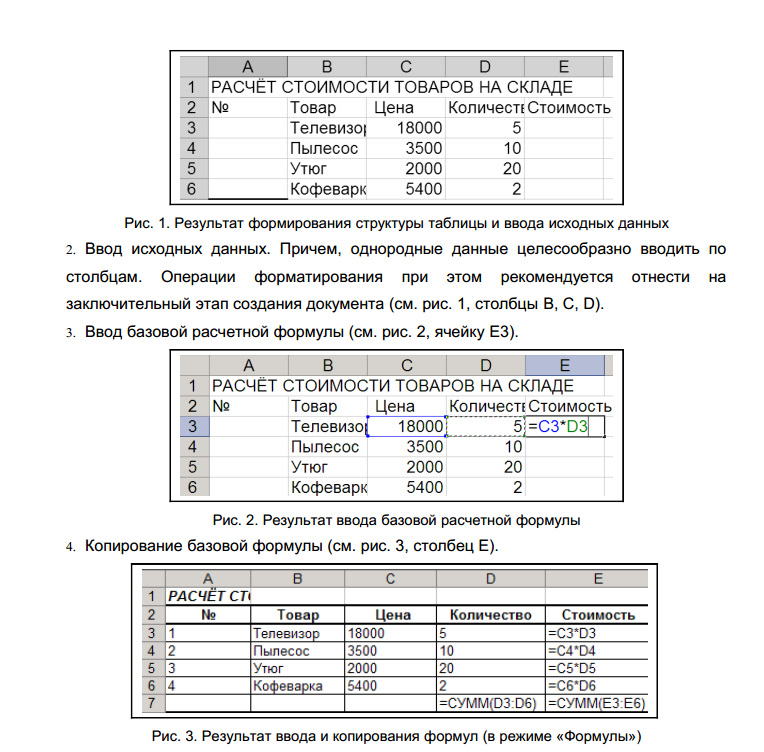 5. Ввод и копирование формулы с итогом (см. рис. 3, строку 7).6. Форматирование столбцов с денежными значениями (см. рис. 4, столбцы C и E).
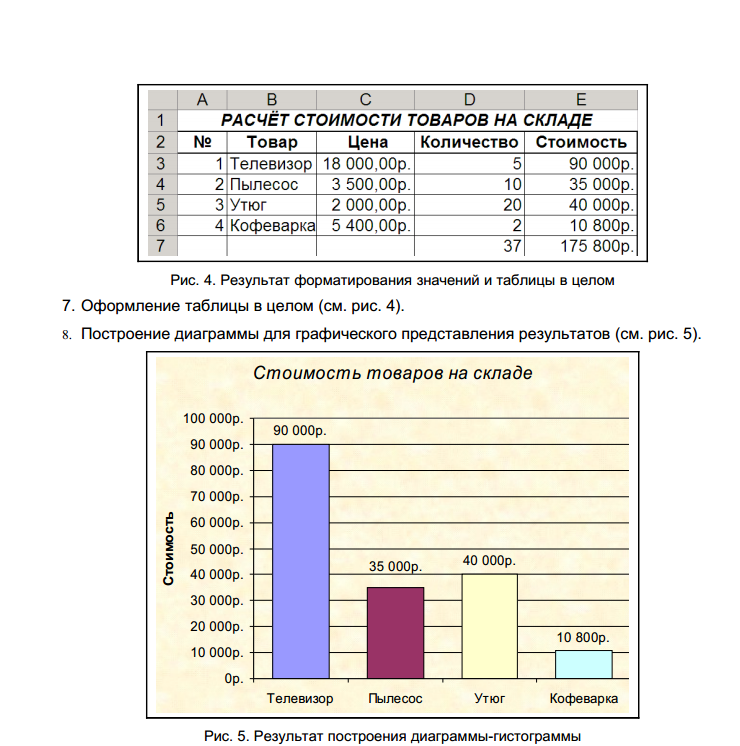 Пример . Дан список работников фирмы с указанием фамилий и стажа работы вданной фирме. Задана также сумма премии (в рублях), которая подлежитраспределению пропорционально стажу работы. Для работающих инвалидовувеличить размер премии на 20%. Рассчитать размер премии каждому работнику.Ниже, на рис. 9 – 11, представлены результаты выполнения задания.
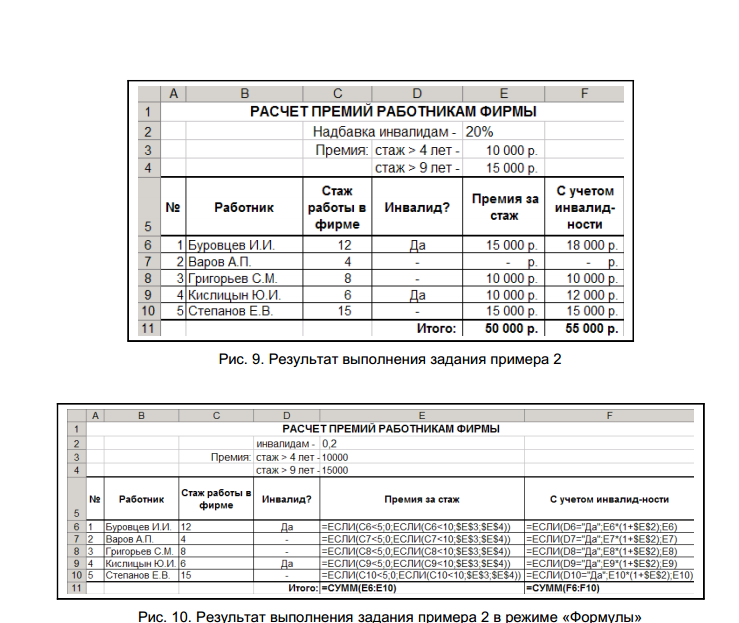 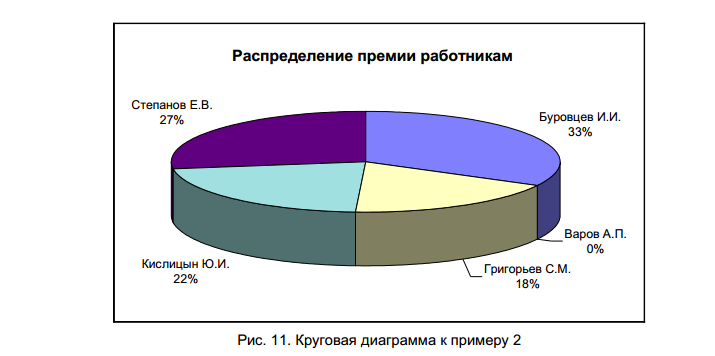 